EFECTES1.-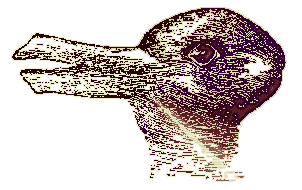 2.- 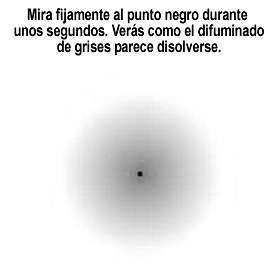 3.- 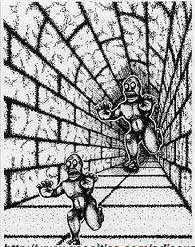 4.-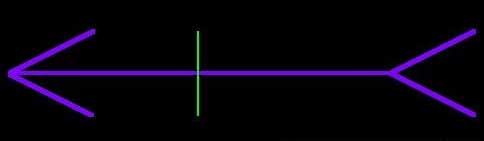 Quin costa tés més llarg?L’A  el  B  o tots dos són iguals?5.- 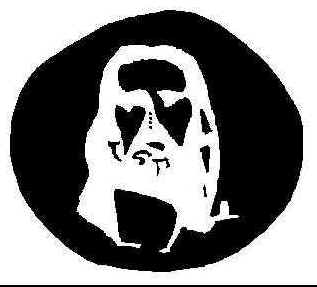 Mira durant 30 segons la imatge i després mira a una paret blanca.6.- Són perfectament quadrats?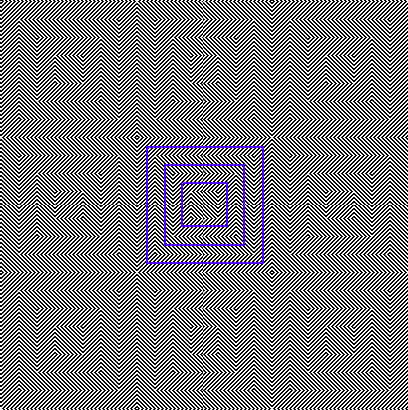 7.-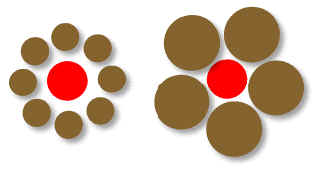 Són iguals els cercles vermells?8.- 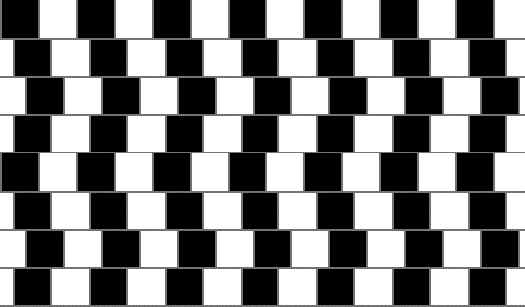 Són rectes?http://www.interpeques2.com/trabajos/efectos/efectos.htmQuè veus?Què veus?Quin és més gran?Quin és més gran?AB